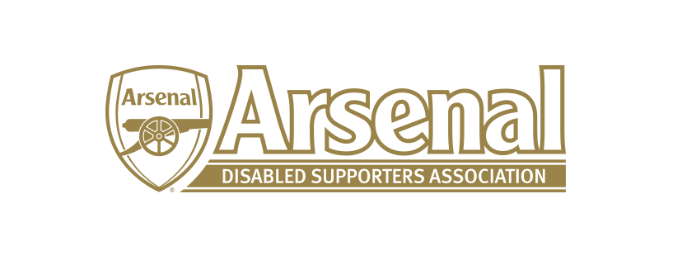 Arsenal Disabled Supporters’ AssociationNotice is hereby given that there will be a meeting of Arsenal Disabled Supporters’ Association on Thursday 29th November at 8pm via Skype.Committee	Anthony Joy (Chairman)	Anne Hyde (Secretary)	Nicole Evans (Treasurer)	Ozi Kemal (Media Officer)	Allan Mabert (Visual Impaired Representative)	Bob Greig (Committee Member)	Redmond Kaye (Hearing Impaired Representative)	James Warren (Newsletter Editor)Tom Head (Ambulant Representative)AgendaApologies for absenceTom HeadRedmond KayeApproval of minutes of previous meeting Matters arising from previous meeting Finance (NE)Deposits and PaymentsRaffleIntroduction of Membership Fees (JW)Chairman’s Update (AJ)Premier League Advisory Group CAFÉ ConferenceNew Arsenal websiteUpdate from meeting with Disability Liaison OfficerEvacuation ProceduresSurveyBannerSecretary’s Update (AH)Membership updateEmails received regarding match on 11th November against WolvesEmail received regarding Hearing Impaired and ambulant having to stand in matches Update - Level Playing Field MeetingSeason Ticket Waiting List ADSA – Way forward (JW)Short term and long term goals – 3 or 5 year planHow will we implement themWhat do members wantCommitment to ADSA / Prepared to stand for a further term (AH)Official Arsenal Supporters’ Club Scheme (AH)Discount on LineMembership Cards Proposal of moving away from Newsletters to the Website (AJ)How does the website need to be developed to make this proposal work (JW)The Committees overall vision for ADSA communication and how best to implement it (JW)Proposal to work with a University or College to build a more accessible website (AH)Any Other BusinessMeetingsDate of next meetingAgree dates to the end of December 2019